Jeudi 19 Octobre 2021De 14 h à 17 hJeudi 10 Février 2022		De 14 h à 17 hPandémies et rites funéraires dans l’histoire : Le télescopage observé en 2020 ne date pas d’hier.Réactions et témoignages à titre personnel ou ressenti dans notre paroisse en ces temps de confinement et de pandémie.Peu à peu occultée dans la seconde moitié du 20è siècle, la mort fait sa rentrée sur la scène publique.Le deuilRésurrection et espérance chrétienneComment annoncer l’espérance chrétienne aujourd’hui ?La crémation ou le cheval de Troie des enterrements civils.L’Eglise et la crémation dans l’histoire.Une ritualité chrétienne autour de l’urne qui se cherche.Jeudi 21 Avril 2022De 14 h à 17 h 30Jeudi 16 juin 2022De 14 h à 17 h 30La ministérialité dans l’EgliseRetour sur Lumen gentium.Sacerdoce commun des baptisés et sacerdoce ministériel.Ministérialité générale et ministères différenciés.Quel ministère pour les laïcs en 2021 ?Accompagner les familles en deuilUne Eglise qui accueille et accompagne, qui propose dans la foi une espérance…Objectifs de l’entretien avec la famille.Relecture des notes introductives du rituel.Le mot d’accueil, la Prière Universelle et le commentaire de l’Evangile.Adresser votre inscription, au moins 8 jours avant la date de la rencontre, auprès de :       MT LAMBERT    19 allée du Pré Roy    55170 ANCERVILLETéléphone : 06 74 57 32 12Courriel : m-t.lambert@orange.frPrécisez vos nom, prénom,  nom de votre paroisse , adresse courriel et téléphone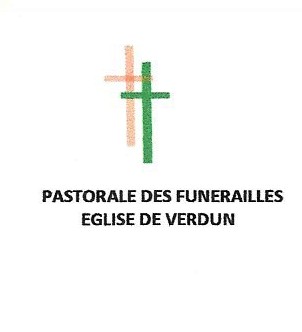 PastoraleDesFUNERAILLESFormation 2021/2022